Средно училище „Св. Св. Кирил и Методий“ – с. Върбина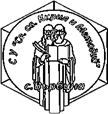 ПК 4921, ул. Акация №31, тел:0877475711, е-mail: souvarbina@abv.bgЗАЯВЛЕНИЕ - ДЕКЛАРАЦИЯ ЗА ИНФОРМИРАНО СЪГЛАСИЕ ЗА ВКЛЮЧВАНЕ В ГРУПА ЗА ЗАНИМАНИЯ ПО ИНТЕРЕСИДолуподписаният/ата ....................................................................................................................................(име, презиме, фамилия на декларатора)родител/настойник на...........................................................................................................от..............клас(име, презиме, фамилия на детето)Основна информация за родителя /настойника/ попечителя:Адрес: .............................................................................................................................................................Телефон (мобилен телефон): .......................................................................................................................E-mail адрес: ..................................................................................................................................................Заявявам желанието си, детето ми да участва в следните занимания по интереси съгласно Наредбата за приобщаващо образование на учебната 2019/2019 година :Първо желание на ученика…………………………...………………………………………......Второ желание на ученика………………………………………………………………………..
Декларирам, че:съм запознат/а с предлаганите занимания по интереси в СУ “Св. Св. Кирил и Методий“ - село Върбина.като  ......................................................... на сина ми/дъщеря ми, ................................ съгласен
                 (родител/настойник/попечител)                                                              (съм/не съм)
същият/същата да бъде сниман/а във видео- или фото-формат във връзка с участието му/й в заниманията  по интереси. ............................................... заснетите изображения да бъдат свободно публикувани, съгласен съм/не съм съгласен 
включително в електронен или цифров вид, с цел публичност на реализираните дейности в заниманията по интереси.Дата на попълване:…………………..			Подпис на родителя: ……………….……….    Подпис на ученика/участника/:…….….……